REPUBLIKA HRVATSKA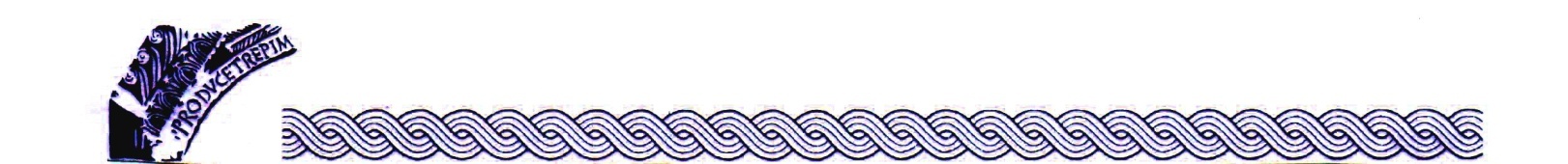 SPLITSKO-DALMATINSKA ŽUPANIJAOsnovna škola kneza TrpimiraKLASA:  602-09/20-01/01URBROJ: 2134/01-14-1-01-20-___U Kaštel Gomilici 13.7. 2020. godineNa  temelju članka 16 stavka 6 Zakona o udžbenicima i drugim obrazovnim materijalima za osnovnu i srednju školu (Narodne novine 116/18.) ravnatelj Osnovne škole kneza Trpimira, Kaštel Gomilica dana 13.7. 2020. godine donosi sljedećuODLUKA O KORIŠTENJU KOMERCIJALNIHDRUGIH OBRAZOVNIH MATERIJALA UOSNOVNOJ ŠKOLI KNEZA TRPIMIRA U ŠK.G. 2020./2021.Članak 1.Sukladno Zakonu o udžbenicima i drugim obrazovnim materijalima za osnovnu i srednju školu u Školi mogu biti u uporabi i drugi obrazovni materijali.Članak 2.Popis odabranih drugih obrazovnih materijala nalazi se u prilogu koji je sastavni dio ove Odluke.Članak 3.Odluka o odabiru drugih obrazovnih materijala objavit će se na mrežnim stranicama Škole.Članak 4.Ova Odluka stupa na snagu danom donošenja.RAVNATELJ:Zoran BlaževićRADNI MATERIJALI KOJI ĆE SE KORISTITI U ŠKOLSKOJ GODINI 2020./2021. U OSNOVNOJ ŠKOLI KNEZA TRPIMIRA1.a, 1.b, 1.c i 1.d1. RADNI MATERIJALI KOJE JE OBAVEZNO KUPITI:TIPTOES 1, radna bilježnica za engleski jezik u prvome razredu osnovne škole, prva godina učenja: Haidi Mimica Tudor, Daniela Reić Šućur, Suzana Ban, Anita Žepina; Školska knjigaPOGLED U SVIJET 1, radna bilježnica iz prirode i društva za prvi razred osnovne škole; Sanja Škreblin, Sanja Basta, Nataša Svoboda Arnautov; Profil Klett2. RADNI MATERIJALI ZA ODGOJNE I IZBORNE PREDMETE KOJE TREBA KUPITI:CIAO BIMBI!1 - radna bilježnica za talijanski jezik u prvom razredu osnovne škole, 1. godina učenja: Nina Karkovć; Školska knjigaE-SVIJET 1 - radna bilježnica informatike u prvom razredu osnovne škole: Josipa Blagus, Marijana Šundov; Školska knjigaU BOŽJOJ LJUBAVI – radna bilježnica za katolički vjeronauk prvoga razreda osnovne škole: Tihana Petković, Ana Volf; Glas Koncila1.e1. RADNI MATERIJALI KOJE JE OBAVEZNO KUPITI:Nina i Tino 1, radna bilježnica za cjelovito učenje u prvom razredu osnovne škole: Saša Veronek Germadnik, Maja Križman Roškar; Profil KlettTIPTOES 1, radna bilježnica za engleski jezik u prvome razredu osnovne škole, prva godina učenja: Haidi Mimica Tudor, Daniela Reić Šućur, Suzana Ban, Anita Žepina; Školska knjiga2. RADNI MATERIJALI ZA ODGOJNE I IZBORNE PREDMETE KOJE TREBA KUPITI:CIAO BIMBI!1 - radna bilježnica za talijanski jezik u prvom razredu osnovne škole, 1. godina učenja: Nina Karkovć; Školska knjigaE-SVIJET 1 - radna bilježnica informatike u prvom razredu osnovne škole: Josipa Blagus, Marijana Šundov; Školska knjigaU BOŽJOJ LJUBAVI – radna bilježnica za katolički vjeronauk prvoga razreda osnovne škole: Tihana Petković, Ana Volf; Glas Koncila2.a, 2.c, 2.d i 2.e1. RADNI MATERIJALI KOJE JE OBAVEZNO KUPITI:MATEMATIKA 2, zbrika zadataka iz matematike za drugi razred osnovne škole: Marijana Martić, Gordana Ivančić, Anita Čupić, Maja Matas; Profil KlettNEW BUILDING BLOCKS 2, radna bilježnica iz engleskoga jezika za drugi razred osnovne škole, druga godina učenja: Kristina Čajo Anđel, Daška Domljan, Ankica Knezović, Danka Singer; Profil Klett2. RADNI MATERIJALI ZA ODGOJNE I IZBORNE PREDMETE KOJE TREBA KUPITI:CIAO BIMBI! 2 - radna bilježnica talijanskog jezika u drugom razredu osnovne škole, 2. godina učenja: Nina Karković; Školska knjigae-SVIJET 2 - radna bilježnica informatike u drugom razredu osnovne škole: Josipa Blagus, Marijana Šundov, Ana Budojević; Školska knjigaU PRIJATELJSTVU S BOGOM - radna bilježnica za katolički vjeronauk drugoga razreda osnovne škole: Tihana Petković, Ana Volf; Glas Koncila2.b1. RADNI MATERIJALI KOJE JE OBAVEZNO KUPITI:NINA I TINO 2, zbirka zadataka iz matematike za 2. razred osnovne škole: Maja Križman Roškar; Profil KlettNEW BUILDING BLOCKS 2, radna bilježnica iz engleskoga jezika za drugi razred osnovne škole, druga godina učenja: Kristina Čajo Anđel, Daška Domljan, Ankica Knezović, Danka Singer; Profil Klett2. RADNI MATERIJALI ZA ODGOJNE I IZBORNE PREDMETE KOJE TREBA KUPITI:CIAO BIMBI! 2 - radna bilježnica talijanskog jezika u drugom razredu osnovne škole, 2. godina učenja: Nina Karković; Školska knjigae-SVIJET 2 - radna bilježnica informatike u drugom razredu osnovne škole: Josipa Blagus, Marijana Šundov, Ana Budojević; Školska knjigaU PRIJATELJSTVU S BOGOM - radna bilježnica za katolički vjeronauk drugoga razreda osnovne škole: Tihana Petković, Ana Volf; Glas Koncila3.a1. RADNI MATERIJALI KOJE JE OBAVEZNO KUPITI:NINA I TINO 3, zbirka zadataka iz matematike za 3. razred osnovne škole: Maja Križman Roškar; Profil KlettNEW BUILDING BLOCKS 3, radna bilježnica iz engleskoga jezika za treći razred osnovne škole, treća godina učenja: Kristina Čajo Anđel, Ankica Knezović; Profil Klett2. RADNI MATERIJALI ZA ODGOJNE I IZBORNE PREDMETE KOJE TREBA KUPITI:E-SVIJET 3 - radna bilježnica informatike u trećem razredu osnovne škole: Josipa Blagus, Marijana Šundov, Ana Budojević; Školska knjiga U LJUBAVI I POMIRENJU, radna bilježnica za katolički vjeronauk 3. razreda osnovne škole: T. Petković, A. Volf, I. Pažin, A. Pavlović; Kršćanska sadašnjost3.b, 3.c, 3.d i 3.e1.RADNI MATERIJALI KOJE JE OBAVEZNO KUPITI:MATEMATIKA 3, zbrika zadataka za treći razred osnovne škole: Marijana Martić, Gordana Ivančić, Željana Lažeta; Profil KlettNEW BUILDING BLOCKS 3, radna bilježnica iz engleskoga jezika za treći razred osnovne škole, treća godina učenja: Kristina Čajo Anđel, Ankica Knezović; Profil Klett2. RADNI MATERIJALI ZA ODGOJNE I IZBORNE PREDMETE KOJE TREBA KUPITI:E-SVIJET 3 - radna bilježnica informatike u trećem razredu osnovne škole: Josipa Blagus, Marijana Šundov, Ana Budojević; Školska knjigaU LJUBAVI I POMIRENJU, radna bilježnica za katolički vjeronauk 3. razreda osnovne škole: T. Petković, A. Volf, I. Pažin, A. Pavlović; Kršćanska sadašnjost4. RAZRED1. RADNI MATERIJALI KOJE JE OBAVEZNO KUPITI:DIP IN 4: radna bilježnica za engleski jezik u četvrtom razredu osnovne škole - 4. godina učenja: Suzana Ban, Dubravka Blažić; Školska knjigaZLATNA VRATA 4: radna bilježnica za književnost i hrvatski jezik u 4. razredu osnovne škole, (u prilogu poklon učenicima - Mala riznica znanja - Mali pravopisni rječnik - Što smo naučili - POJMOVNIK): Marija Krmpotić, Sonja Ivić; Školska knjiga2. RADNI MATERIJALI ZA ODGOJNE I IZBORNE PREDMETE KOJE TREBA KUPITI:LERNEN, SINGEN, SPIELEN 1: radna bilježnica iz njemačkog jezika za 4. razred osnovne škole (1. godina učenja): Vlada Jagatić, Gordana Matolek Veselić; AlfaVIENI CON ME 1 PIÙ: radna bilježnica talijanskog jezika za 4. razred osnovne škole: 1. godina učenja: Ingrid Damiani Einwalter, Mirjana Marković Marinković, Nives Sironić Bonefačić; Školska knjigaE-SVIJET 4 - radna bilježnica informatike u četvrtom razredu osnovne škole: Josipa Blagus, Nataša Ljubić Klemše, Ivana Ružić, Mario Stančić; Školska knjigaNA PUTU VJERE – radna bilježnica za katolički vjeronauk četvrtoga razreda osnovne škole: Ivica Pažin, Ante Pavlović; Kršćanska sadašnjost3. RADNI MATERIJALI KOJI SU POTREBNI UČITELJIMA ZA RAD TE ĆE SE TRAŽITI SUGLASNOST RODITELJA U RUJNUMOJA DOMOVINA: radna bilježnica prirode i društva za 4. razred osnovne škole: Tomislav Jelić; AlfaNOVE MATEMATIČKE PRIČE 4, radna bilježnica iz matematike za četvrti razred osnovne škole: Danijela Janda Abbaci, Ksenija Ćosić, Nada Hižak, Edita Sudar; Profil Klett5. RAZRED 1. RADNI MATERIJALI KOJE JE OBAVEZNO KUPITI:MOJA ZEMLJA 1 - Radna bilježnica iz geografije za peti razred osnovne školi: Ivan Gambiroža, Josip Jukić, Dinko Marin, Ana Mesić; AlfaVOLIM HRVATSKI 5 – radna bilježnica za hrvatski jezik u petom razredu osnovne škole: Anđelka Rihtarić, Žana Majić, Sanja Latin; Školska knjigaHELLO WORLD! 5 – radna bilježnica iz engleskoga jezika za peti razred osnovne škole, peta godina učenja: Ivana Kirin, Marinko Uremović; Profil Klett#mojportal5 – radna bilježnica za informatiku u petom razredu osnovne škole: Magdalena Babić, Nikolina Bubica, Stanko Leko, Zoran Dimovski, Mario Stančić, Ivana Ružić, Nikola Mihočka, Branko Vejnović; Školska knjiga2. RADNI MATERIJALI ZA ODGOJNE I IZBORNE PREDMETE KOJE TREBA KUPITI:BESTE FREUNDE A1.1 – radna bilježnica s audio-CDom: Manuela Georgiakaki, Monika Bovermann, Christiane Seuthe, Anja Schümann; Naklada LjevakRAGAZZINI.IT 2 – radna bilježnica talijanskog jezika za 5.razred osnovne škole - 2. godina učenja: Nina Karković, Andreja Mrkonjić; Školska knjigaSVIJET TEHNIKE 5 – radni materijali za izvođenje vježbi i praktičnog rada programa tehničke kulture u petom razredu osnovne škole: Vladimir Delić, Ivan Jukić, Zvonko Koprivnjak, Sanja Kovačević, Antun Ptičar, Dragan Stanojević, Svjetlana Urbanek; Školska knjigaMapa (može u rujnu u školi se naručiti, ako i prošle godine)3. RADNI MATERIJALI KOJI SU POTREBNI UČITELJIMA ZA RAD TE ĆE SE TRAŽITI SUGLASNOST RODITELJA U RUJNUPRIRODA 5 - Radna bilježnica za peti razred osnovne škole: Marijana Bastić, Valerija Begić, Ana Bakarić, Bernarda Kralj Golub; AlfaVREMEPLOV 5 – radna bilježnica iz povijesti za peti razred osnovne škole: Manuela Kujundžić, Šime Labor; Profil KlettGEOGRAFSKI ŠKOLSKI ATLAS - Hrvatska - Europa – Svijet: Nikola Štambak  - geografski atlas; Alfa (trebat će od 5. do 8. razreda)6. RAZRED1.RADNI MATERIJALI KOJE JE OBAVEZNO KUPITI:PRIRODA 6 - radna bilježnica iz prirode za šesti razred osnovne škole: Marijana Bastić, Valerija Begić, Ana Bakarić, Bernarda Kralj Golub; AlfaVOLIM HRVATSKI 6 - radna bilježnica za hrvatski jezik u šestome razredu osnovne škole: Anđelka Rihtarić, Sanja Latin; Školska knjiga#MOJPORTAL6 - radna bilježnica za informatiku u šestom razredu osnovne škole: Magdalena Babić, Nikolina Bubica, Stanko Leko, Zoran Dimovski, Mario Stančić, Ivana Ružić, Nikola Mihočka, Branko Vejnović; Školska knjigaHELLO WORLD! 6, - radna bilježnica iz engleskoga jezika za šesti razred osnovne škole, šesta godina učenja: Ivana Kirin, Marinko Uremović; Profil Klett2. RADNI MATERIJALI ZA ODGOJNE I IZBORNE PREDMETE KOJE TREBA KUPITI:RAGAZZINI.IT 3 - radna bilježnica talijanskoga jezika u 6. razredu osnovne škole - 3. godina učenja: Nina Karković, Andreja Mrkonjić; Školska knjigaSVIJET TEHNIKE 6- radni materijal za izvođenje vježbi i praktičan rad u tehničkoj kulturi u šestom razredu osnovne škole: Vladimir Delić, Ivan Jukić, Zvonko Koprivnjak, Sanja Kovačević, Dragan Stanojević, Svjetlana Urbanek, Josip Gudelj; Školska knjigaMapa (može u rujnu u školi se naručiti, ako i prošle godine)3. RADNI MATERIJALI KOJI SU POTREBNI UČITELJIMA ZA RAD TE ĆE SE TRAŽITI SUGLASNOST RODITELJA U RUJNUMOJA ZEMLJA 2 - Radna bilježnica iz geografije za šesti razred osnovne škole: Ivan Gambiroža, Josip Jukić, Dinko Marin, Ana Mesić; AlfaVREMEPLOV 6, radna bilježnica za nastavu povijesti u šestom razredu osnovne škole: Anita Gambiraža Knez, Šime Labor, Manuela Kujundžić; Profil Klett7. RAZRED1.RADNI MATERIJALI KOJE JE OBAVEZNO KUPITI:GEOGRAFIJA EUROPE 7: radna bilježnica iz geografije za 7. razred osnovne škole: Lidija Borko, Ružica Vuk; Naklada LjevakVOLIM HRVATSKI 7 - radna bilježnica hrvatskoga jezika u sedmome razredu osnovne škole: Anđelka Rihtarić, Žana Majić; Školska knjigaBIOLOGIJA 7 – radna bilježnica za biologiju u sedmom razredu osnovne škole: Damir Bendelja, Žaklin Lukša, Renata Roščak, Emica Orešković, Monika Pavić, Nataša Pongrac; Školska knjigaKEMIJA 7 – radna bilježnica iz kemije za sedmi razred osnovne škole s radnim listovima za istraživačku nastavu: Tamara Banović, Karmen Holenda, Sandra Lacić, Elvira Kovač-Andrić, Nikolina Štiglić; Profil KlettHELLO WORLD! 7 – radna bilježnica iz engleskoga jezika za sedmi razred osnovne škole, sedma godina učenja: Sanja Božinović, Snježana Pavić, Mia Šavrljuga; Profil Klett2. RADNI MATERIJALI ZA ODGOJNE I IZBORNE PREDMETE KOJE TREBA KUPITI:SVIJET TEHNIKE 7 - radni materijal za izvođenje vježbi i praktičan rad u tehničkoj kulturi u sedmom razredu osnovne škole: Dragan Stanojević, Vladimir Delić, Paolo Zenzerović, Marino Čikeš, Ivica Kolarić, Antun Ptičar; Školska knjigaRAGAZZINI.IT 4 - radna bilježnica talijanskoga jezika u 7. razredu osnovne škole, 4. godina učenja: Nina Karković, Andreja Mrkonjić; Školska knjiga#MOJPORTAL7 - radna bilježnica za informatiku u sedmom razredu osnovne škole: Magdalena Babić, Nikolina Bubica, Stanko Leko, Zoran Dimovski, Mario Stančić, Ivana Ružić, Nikola Mihočka, Branko Vejnović; Školska knjigaMapa (može u rujnu u školi se naručiti, ako i prošle godine)3. RADNI MATERIJALI KOJI SU POTREBNI UČITELJIMA ZA RAD TE ĆE SE TRAŽITI SUGLASNOST RODITELJA U RUJNU:VREMEPLOV 7 – radna bilježnica za nastavu povijesti u sedmom razredu osnovne škole: Gordana Frol, Miljenko Hajdarović; Profil KlettFIZIKA 7 – radna bilježnica i pribor za istraživačku nastavu fizike u sedmom razredu osnovne škole: Danijela Takač, Sandra Ivković, Senada Tuhtan, Iva Petričević, Ivana Zakanji, Tanja Paris, Mijo Dropuljić; Profil Klett8. RAZRED1.RADNI MATERIJALI KOJE JE OBAVEZNO KUPITI:SPARK 4 : radna bilježnica za engleski jezik za 8. razred osnovne škole, 8. godina učenja:Virginia Evans, Jenny Dooley; AlfaHRVATSKI JEZIK 8: radna bilježnica za hrvatski jezik u osmom razredu osnovne škole: Krešimir Bagić, Nataša Jurić Stanković, Davor Šimić, Andres Šodan; Školska knjigaGEA 4: radna bilježnica za geografiju u osmom razredu osnovne škole: Igor Tišma; Školska knjigaBIOLOGIJA 8 - radna bilježnica za biologiju u osmom razredu osnovne škole: Damir Bendelja, Žaklin Lukša, Emica Orešković, Monika Pavić, Nataša Pongrac, Renata Roščak; Školska knjigaFIZIKA 8, radna bilježnica i pribor za istraživačku nastavu fizike u osmom razredu osnovne škole: Danijela Takač, Sandra Ivković, Senada Tuhtan, Iva Petričević, Ivana Zakanji, Tanja Paris, Mijo Dropuljić; Profil Klett2. RADNI MATERIJALI ZA ODGOJNE I IZBORNE PREDMETE KOJE TREBA KUPITI:ČUDESNI SVIJET TEHNIKE 8: radni materijali za izvođenje vježbi i praktičnog rada iz tehničke kulture u osmom razredu osnovne škole: Gordan Bartolić, Marino Čikeš, Vladimir Delić, Andrija Gregurić, Ivica Kolarić, Dragan Stanojević; Školska knjiga#mojportal8 - radna bilježnica za informatiku u osmom razredu osnovne škole: Magdalena Babić, Nikolina Bubica, Stanko Leko, Zoran Dimovski, Mario Stančić, Ivana Ružić, Nikola Mihočka, Branko Vejnović; Školska knjigaVIENI CON ME 5 PIU: radna bilježnica za talijanski jezik u osmom razredu osnovne škole - 5. godina učenja, 2. strani jezik: Ingrid Damiani Einwalter, Mirjana Marković Marinković, Nives Sironić Bonefačić; Školska knjigaMapa (može u rujnu u školi se naručiti, ako i prošle godine)3. RADNI MATERIJALI KOJI SU POTREBNI UČITELJIMA ZA RAD TE ĆE SE TRAŽITI SUGLASNOST RODITELJA U RUJNUPOVIJEST 8, radna bilježnica iz povijesti za osmi razred osnovne škole: Snježana Koren; profil KlettKEMIJA 8, radna bilježnica iz kemije za osmi razred osnovne škole s radnim listićima za istraživačku nastavu: Roko Vladušić, Sanda Šimičić, Miroslav Pernar; Profil Klett